Золотая осеньЗадания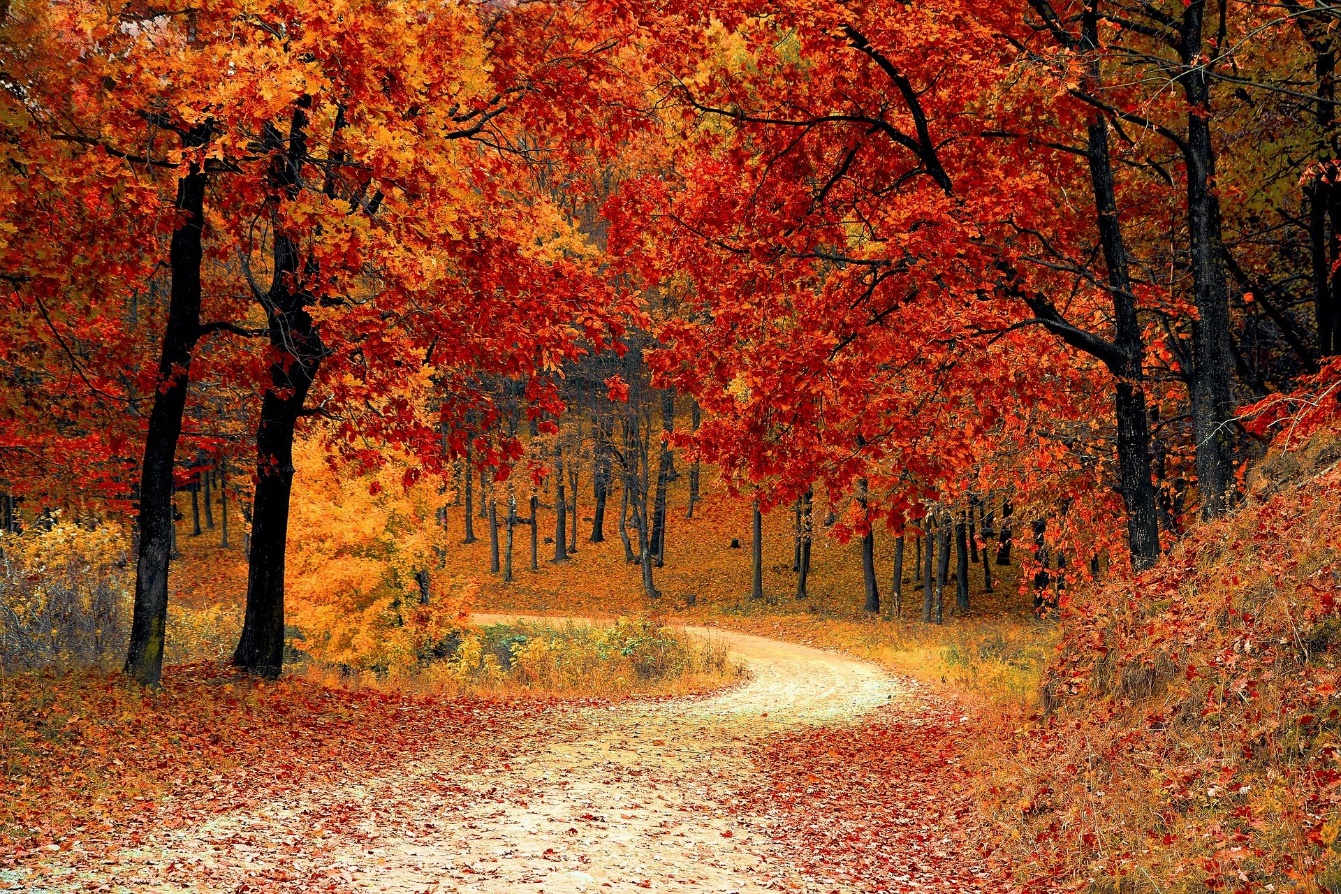 Figure Bilde: Pixabay, ValiphotosПрочитай стихотворения и выучи одно из них по выбору (В. Нирович)Листопад, листопад,Листья жёлтые летят.Жёлтый двор, жёлтый дом.Вся земля желта кругом.Желтизна, желтизна,Значит, осень – не весна.Осень(Е. Интулов)Кричит ворона в небе:-	Кар! В лесу пожар! В лесу пожар!А было просто очень:В нём поселилась осень!Листья пожелтелиЕсли на деревьях листья пожелтели,Если в край далёкий птицы улетели,Если небо хмурое,Если дождик льётся,Это время года осенью зовётся.ЛистопадЛистопад, листопад,Листья жёлтые летят.Жёлтый клён, жёлтый бук,Жёлтый в небе солнца круг.Осень(В. Авдеенко)Ходит осень по дорожке,Промочила в лужах ножки.Льют дожди и нет просвета.Затерялось где-то лето.Ходит осень, бродит осень.Ветер с клёна листья сбросил.Под ногами коврик новый,Жёлто-розовый – кленовый.Ответь на вопросы.1.Что особенного происходит осенью в природе?2.Тебе нравится гулять в осеннем лесу? 3.Какие деревья осенью: они красивые, яркие, нарядные? 4.В какие цвета окрашен осенний лес?5.Какие листья покрывают землю: кленовые, берёзовые, дубовые?6.Какого цвета листья?7.Тебе нравится собирать сухие листья в букет?8.Какая атмосфера царит в осеннем лесу?9.Какие чувства тебя охватывают: радость или грусть, волнение или спокойствие? Почему?10.Тебе нравится осень? Почему? Составь рассказ «ЗОЛОТАЯ ОСЕНЬ» по плану с помощью опорных слов. ПЛАН1.	НАСТУПИЛА ОСЕНЬ.2.	ПРОГУЛКА В ПАРКЕ / В ЛЕСУ.-	ЗОЛОТЫЕ ДЕРЕВЬЯ.-	ПЁСТРЫЕ ЛИСТЬЯ.-	ТИШИНА И ПОКОЙ.3.	ПРЕКРАСНОЕ ВРЕМЯ ГОДА.ОПОРНЫЕ СЛОВА:ОСЕНЬ: ВЕЛИЧЕСТВЕННАЯ, НАРЯДНАЯ, ПЁСТРАЯ, ЯРКАЯ, КРАСИВАЯ; ЛЕС, ПАРК; КУСТЫ: РОЗЫ, СМОРОДИНА, КРЫЖОВНИК.ДЕРЕВЬЯ: БЕРЁЗА, ДУБ, КЛЁН, ОСИНА, КАШТАН, ЯСЕНЬ, ТОПОЛЬ, ЕЛЬ, РЯБИНА;ТРАВА: ПОЖУХЛАЯ, ПОНИКШАЯ;ЛИСТЬЯ: АЛЫЕ, КРАСНЫЕ, ПУНЦОВЫЕ, ЖЁЛТЫЕ, РЫЖИЕ, ЯНТАРНЫЕ, ЗОЛОТЫЕ, СУХИЕ;ЛИСТОПАД: ШЕЛЕСТЕТЬ, ОПАДАТЬ, ШУРШАТЬ, ПОКРЫВАТЬ;ПТИЦЫ: УЛЕТАТЬ, ГОТОВИТЬСЯ К ЗИМЕ;ПОГОДА: ВЕТЕР, ДОЖДЬ, ТУМАН, ПРОХЛАДНО;НАСТРОЕНИЕ: ГРУСТНОЕ, ПЕЧАЛЬНОЕ, ЛИРИЧЕСКОЕ, РАДОСТНОЕ, УМИРОТВОРЁННОЕ.